ΠΛΗΡΟΦΟΡΙΕΣ ΠΡΟΪΟΝΤΟΣ ΚΑΙ ΕΤΑΙΡΕΙΑΣΤαυτότητα προϊόντοςΧημική ονομασίαΜη εφαρμόσιμο σε μίγματα.ΣυνώνυμαΚαμία.CLP Παράρτημα VI, αρ. ευρετηρίουΔεν ισχύει.Αρ. ID C&LΔεν είναι διαθέσιμο.Αρ. ECΜη εφαρμόσιμο σε μίγματα.Κανονισμός REACH Αρ.Μη εφαρμόσιμο σε μίγματα.Αρ. CASΜη εφαρμόσιμο σε μίγματα.Χρήση προϊόντοςΖιζανιοκτόνο  Εταιρεία / (Γραφείο πωλήσεων)Τηλεφωνικοί αριθμοί επείγουσας ανάγκηςΤηλέφωνο: ΠΡΟΣΔΙΟΡΙΣΜΟΣ ΕΠΙΚΙΝΔΥΝΟΤΗΤΑΣΤαξινόμησηΤαξινόμηση σύμφωνα με τον κανονισμό (ΕΚ) 1272/2008 (CLP) (ταξινόμηση του παρασκευαστή)Δεν έχει ταξινομηθεί ως επικίνδυνο.Εθνική ταξινόμηση - ΕλλάδαΕρεθιστικό για τα μάτια - Κατηγορία 2Χρόνια επίδραση στο υδρόβιο περιβάλλον - Κατηγορία 2Στοιχεία ετικέταςΕπισήμανση σύμφωνα με τον Κανονισμό (ΕΕ) Αρ. 1272/2008 [CLP]Δήλωση/Δηλώσεις προφυλάξεων  Συμπληρωματικές πληροφορίες επικινδυνότητας Πικτόγραμμα/πικτογράμματα επικινδυνότητας Ελλάδα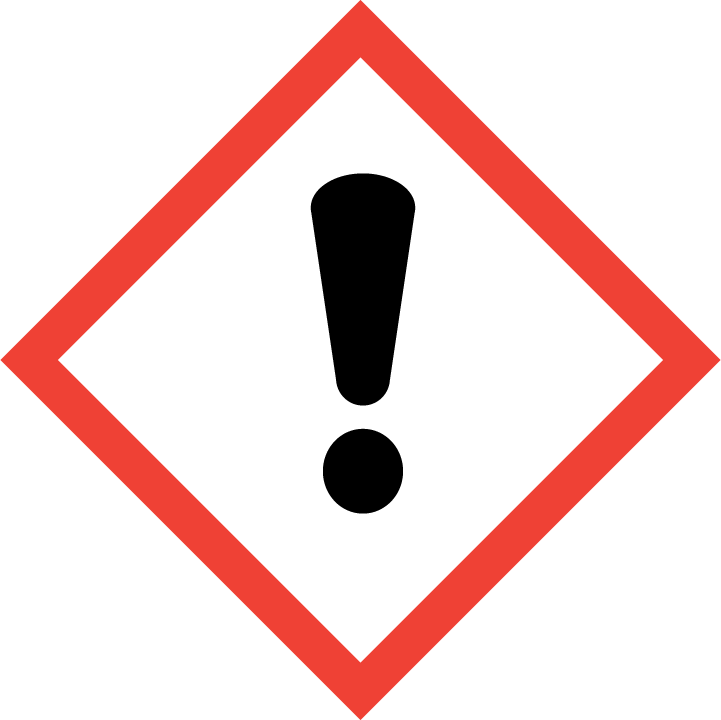 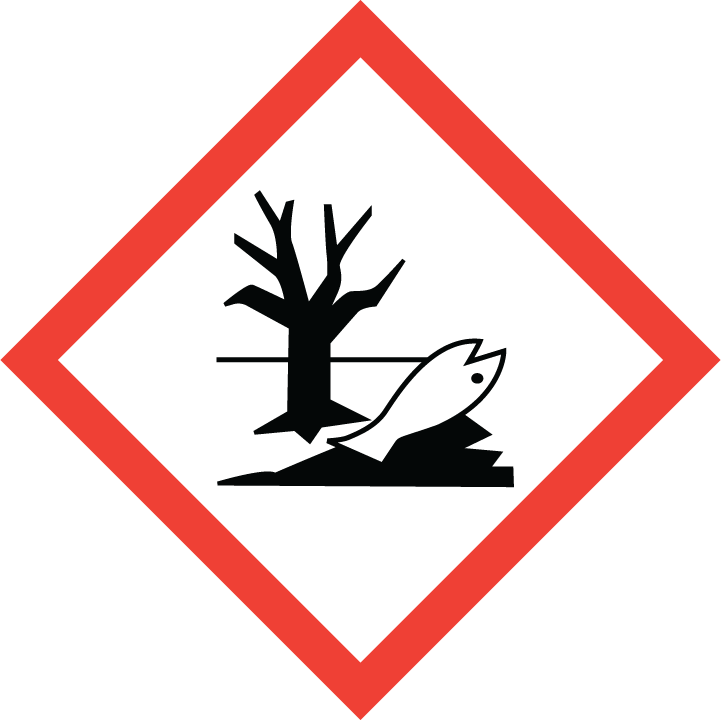 Προειδοποιητικές φράσεις  ΕλλάδαΠροσοχήΔήλωση/Δηλώσεις επικινδυνότητας ΕλλάδαΔήλωση/Δηλώσεις προφυλάξεων  ΕλλάδαΆλλοι κίνδυνοι0Ποσοστό του μίγματος αποτελείται από συστατικό / συστατικά άγνωστης οξείας τοξικότητας0Ποσοστό του μίγματος αποτελείται από έκδοχο/έκδοχα αγνώστου επικινδυνότητας για το υδάτινο περιβάλλον.Ενδεχόμενοι περιβαλλοντολογικοί κίνδυνοιΔεν αναμένεται να προκαλέσει σημαντικές ανεπιθύμητες αντιδράσεις όταν τηρηθούν οι οδηγίες συνιστώμενης χρήσης.Μη έμμονο, βιοσυσσωρεύσιμο ή τοξικό (PBT) όχι πολύ έμμονο ή πολύ βιοσυσσωρεύσιμο (vPvB) μίγμαΕμφάνιση και οσμή (χρώμα / μορφή / οσμή):Κιτρινωπό- Καφέ /Υγρό / αμίνεςΑνατρέξτε στην ενότητα 11 για τοξικολογικές πληροφορίες και στην ενότητα 12 για περιβαλλοντολογικές πληροφορίες.ΣΥΝΘΕΣΗ / ΠΛΗΡΟΦΟΡΙΕΣ ΣΥΣΤΑΤΙΚΩΝΔρών συστατικόΆλας ισοπροπυλαμίνης της αζωτοφωσφονογλισίνης γλυσίνης; {Άλας ισοπροπυλαμίνης του γκλυφοσέιτ}ΣύστασηΗ συγκεκριμένη χημική ταυτότητα αυτού του υλικού έχει παρακρατηθεί ως εμπορικό μυστικό της εταιρίας.Πλήρες κείμενο κωδικής ταξινόμησης: Δείτε την ενότητα 16.ΜΕΤΡΑ ΠΡΩΤΩΝ ΒΟΗΘΕΙΩΝΔείτε το κεφάλαιο 8 για πληροφορίες ατομικής προστασίας.Περιγραφή πρώτων βοηθειώνΞεπλύνετε αμέσως με άφθονο νερό. Αφαιρέστε τους φακούς επαφής, εάν φοράτε και είναι εύκολο να τους αφαιρέσετε. Αφαιρέστε όλα τα μολυσμένα ενδύματα, ρολόγια, κοσμήματα. Πλύνετε το επηρεασμένο δέρμα με άφθονο νερό. Πλύνετε τα ρούχα και καθαρίστε τα υποδήματα πριν την επαναληπτική χρήση τους. Μεταφέρετε το θύμα σε καθαρό αέρα. Χορηγήστε αμέσως νερό. Μην χορηγείτε τίποτα από το στόμα σε άτομο που έχει χάσει τις αισθήσεις του. ΜΗΝ προκαλείτε έμετο εκτός εάν σας το υποδείξει ιατρικό προσωπικό. Αναζητήστε αμέσως ιατρική βοήθεια εάν επιμένουν τα συμπτώματα. Σημαντικότερα συμπτώματα και επιδράσεις, οξείες και μεταγενέστερεςΕνδεχόμενες επιδράσεις στην υγείαΠιθανοί τρόποι έκθεσης:  Επαφή με το δέρμα, επαφή με τα μάτιαΕπαφή με τα μάτια, βραχυχρόνια:  Δεν αναμένεται να προκαλέσει σημαντικές ανεπιθύμητες αντιδράσεις όταν τηρηθούν οι οδηγίες συνιστώμενης χρήσης.Επαφή με το δέρμα, βραχυχρόνια:  Δεν αναμένεται να προκαλέσει σημαντικές ανεπιθύμητες αντιδράσεις όταν τηρηθούν οι οδηγίες συνιστώμενης χρήσης.Εισπνοή, βραχυχρόνια:  Δεν αναμένεται να προκαλέσει σημαντικές ανεπιθύμητες αντιδράσεις όταν τηρηθούν οι οδηγίες συνιστώμενης χρήσης.Ιατρικές παθήσεις που επιδεινώνονται από την έκθεσηΚαμία.  Ένδειξη για παροχή της όποιας άμεσης ιατρικής μεταχείρισης και προσοχήςΣε περίπτωση κατάποσης συνιστάται διασωλήνωση και πλύση στομάχου το δυνατό συντομότερα.  Δεν ενδείκνυται θεραπεία με ατροπίνη και οξίμη  ΜΕΤΡΑ ΠΥΡΟΣΒΕΣΗΣΣυνιστώμενο:  Νερό, αφρός, ξηρό χημικό, διοξείδιο του άνθρακα (CO2) Ιδιαίτεροι κίνδυνοιΠαρεπόμενοι κίνδυνοι φωτιάς και έκρηξηςΕλαχιστοποιείστε τη χρήση  νερού για την αποτροπή περιβαλλοντολογικής μόλυνσης.Προφυλάξεις για το περιβάλλον: δείτε την ενότητα 6.Επικίνδυνα προϊόντα ανάφλεξηςΜονοξείδιο του άνθρακα (CO), οξείδια φωσφόρου  (PxOy), οξείδια αζώτου (ΝΟx)  Εξοπλισμός πυρόσβεσηςΑυτόνομη αναπνευστική συσκευή.  Ο εξοπλισμός πρέπει να απολυμαίνεται καλά μετά τη χρήση.Σημείο ανάφλεξηςΔεν αναφλέγεται.ΜΕΤΡΑ ΣΕ ΠΕΡΙΠΤΩΣΗ ΤΥΧΑΙΑΣ ΑΠΕΛΕΥΘΕΡΩΣΗΣΑκολουθείστε τις υποδείξεις στην Ενότητα 7 και τις υποδείξεις ατομικής προστασίας στην Ενότητα 8.Δείτε το κεφάλαιο 8 για πληροφορίες ατομικής προστασίας.  ΜΙΚΡΕΣ ΠΟΣΟΤΗΤΕΣ:  Χαμηλός περιβαλλοντολογικός κίνδυνος.  ΜΕΓΑΛΕΣ ΠΟΣΟΤΗΤΕΣ:  Ελαχιστοποίηση διαρροής.  Διατηρείτε το εκτός από νεροχύτες, αποχετεύσεις, χαντάκια και αγωγούς νερού.  Ειδοποιήστε τις αρχές.  Τοποθετήστε τους διαρρέοντες περιέκτες σε μεγάλα δοχεία για μεταφορά. ΜΙΚΡΕΣ ΠΟΣΟΤΗΤΕΣ: Εκπλύνετε το χώρο διαρροής με νερό. ΜΕΓΑΛΕΣ ΠΟΣΟΤΗΤΕΣ: Απορρόφηση στο έδαφος, την άμμο ή σε απορροφητικά υλικά. Απομακρύνετε σε μεγάλο βάθος το χώμα που έχει επιμολυνθεί Συλλέξτε το χώμα και τα άλλα υλικά σε δοχεία για απόρριψη. Ανατρέξτε στην ενότητα 7 για τους τύπους περιεκτών. Εκπλύνετε τα υπολείμματα με μικρή ποσότητα νερού. Ελαχιστοποιείστε τη χρήση  νερού για την αποτροπή περιβαλλοντολογικής μόλυνσης. Ανατρέξτε στην ενότητα 13 για απόρριψη του υλικού που έχει διαρρεύσει/πιτσιλιστεί.ΧΕΙΡΙΣΜΟΣ ΚΑΙ ΑΠΟΘΗΚΕΥΣΗΠρέπει να τηρείτε την ορθή βιομηχανική πρακτική για την τακτοποίηση και την προσωπική υγιεινή.Προφυλάξεις για ασφαλή χειρισμό Κατά τη χρήση, να μην τρώτε, πίνετε ή καπνίζετε.Πλένετε τα χέρια σας καλά μετά το χειρισμό ή την επαφή.Πλύνετε τα μολυσμένα ρούχα πριν την επαναχρησιμοποίησή τους.Καθαρίστε καλά τον εξοπλισμό μετά τη χρήση.Μην μολύνετε τις αποχετεύσεις, τους αποχετευτικούς αγωγούς και τις υδάτινες οδούς κατά την απόρριψη των αποβλήτων έκπλυσης.Ανατρέξτε στην ενότητα 13 του φυλλαδίου των δεδομένων ασφαλείας για απόρριψη του νερού έκπλυσης.Οι αδειασμένοι περιέκτες συγκρατούν τα υπολείμματα ατμού και προϊόντος.ΑΚΟΛΟΥΘΗΣΤΕ ΤΙΣ ΠΡΟΕΙΔΟΠΟΙΗΣΕΙΣ ΤΗΣ ΕΠΙΣΗΜΑΝΣΗΣ ΑΚΟΜΑ ΚΑΙ ΜΕΤΑ ΤΗΝ ΕΚΚΕΝΩΣΗ ΤΟΥ ΠΕΡΙΕΚΤΗ.Ελάχιστη θερμοκρασία φύλαξης: -15 °CΜέγιστη θερμοκρασία φύλαξης: 50 °CΣυμβατά υλικά για αποθήκευση: ανοξείδωτος χάλυβας, φάιμπεργκλας, πλαστικό, στίλβωση γυαλιούΝΑ ΦΥΛΑΣΣΕΤΑΙ ΣΕ ΘΕΣΗ ΤΗΝ ΟΠΟΙΑ ΔΕ ΒΛΕΠΟΥΝ ΚΑΙ ΔΕΝ ΠΡΟΣΕΓΓΙΖΟΥΝ ΤΑ ΠΑΙΔΙΑ.Διατηρείται μακριά από τρόφιμα, πόσιμα είδη και τροφές ζώων.Διατηρείτε το μόνο στον αρχικό περιέκτη.Μπορεί να συμβεί μερική κρυσταλλοποίηση σε παρατεταμένη αποθήκευση κάτω από την ελάχιστη θερμοκρασία αποθήκευσης.Εάν έχει καταψυχθεί, εισάγετε σε θερμό δωμάτιο και ανακινείτε τακτικά για να το εισάγετε πάλι στο διάλυμα.Ελάχιστη διάρκεια ζωής: 5 έτηΤο σκεύασμα αυτό μπορεί να αποθηκευθεί για 2 με 3 εβδομάδες σε θερμοκρασίες κάτω των -20°C χωρίς να επηρεασθεί. Εάν η θερμοκρασία παραμένει κάτω των -20°C  για μεγαλύτερο διάστημα, η υγρή φάση του σκευάσματος μπορεί να παγώσει. Σε περίπτωση που συμβεί αυτό αφήνετε το προϊόν να ανεβεί η θερμοκρασία του και θα επανέλθει στην αρχική του ομοιογενή κατάσταση. Συνιστάται οι πελάτες να ακολουθούν τις συστάσεις χρήσης στις οποίες αναφέρεται ότι η συσκευασία θα πρέπει να ανακινείται πριν το άδειασμα του περιεχομένου της.ΕΛΕΓΧΟΙ ΕΚΘΕΣΗΣ/ΠΡΟΣΩΠΙΚΗ ΠΡΟΣΤΑΣΙΑΌρια έκθεσης στον αέραΜέτρα κατά την εφαρμογήΚαμία ειδική προϋπόθεση όταν χρησιμοποιείται όπως συνιστάται.  Συστάσεις για μέσα ατομικής προστασίαςΠροστασία οφθαλμών:  Καμία ειδική προϋπόθεση όταν χρησιμοποιείται όπως συνιστάται.Προστασία δέρματος:  Σε περίπτωση επαναλαμβανόμενης ή παρατεταμένης επαφής:Φοράτε γάντια προστασίας κατά των χημικών.Γάντια ανθεκτικά σε χημικά, συμπεριλαμβανομένων αυτών που κατασκευάζονται από αδιάβροχα υλικά όπως το νιτρίλιο, το βουτύλιο, το νεοπρένιο, το πολυβινυλοχλωρίδιο (PVC), το φυσικό καουτσούκ ή/και πλαστικοποιημένες φραγές.Αναπνευστική προστασία:  Καμία ειδική προϋπόθεση όταν χρησιμοποιείται όπως συνιστάται.Όταν υποδειχθεί, συμβουλευτείτε τον κατασκευαστή του προσωπικού προστατευτικού εξοπλισμού για τις υποδείξεις του για συγκεκριμένες εφαρμογές.ΦΥΣΙΚΕΣ ΚΑΙ ΧΗΜΙΚΕΣ ΙΔΙΟΤΗΤΕΣΑυτά τα φυσικά δεδομένα αποτελούν τυπικές τιμές που βασίζονται σε υλικά που έχουν δοκιμαστεί αλλά μπορεί να ποικίλουν ανά δείγμα.  Οι τυπικές τιμές δεν πρέπει να εκλαμβάνονται ως εγγυημένη ανάλυση οποιασδήποτε συγκεκριμένης παρτίδας ή ως προδιαγραφές του προϊόντος.ΣΤΑΘΕΡΟΤΗΤΑ ΚΑΙ ΑΝΤΙΔΡΑΣΗΑντίδρασηΑντιδρά με γαλβανισμένο χάλυβα ή μη επενδυμένο μέσο χάλυβα για την παραγωγή υδρογόνου, ένα εξαιρετικά εύφλεκτο αέριο που μπορεί να εκραγεί.  ΣταθερότηταΣταθερό υπό κανονικές συνθήκες χειρισμού και αποθήκευσης.  Πιθανότητα επικίνδυνων αντιδράσεωνΑντιδρά με γαλβανισμένο χάλυβα ή μη επενδυμένο μέσο χάλυβα για την παραγωγή υδρογόνου, ένα εξαιρετικά εύφλεκτο αέριο που μπορεί να εκραγεί.Μη συμβατά υλικάΑσύμβατα υλικά για αποθήκευση: γαλβανισμένος χάλυβας, μέσος χάλυβας χωρίς στίλβωσηΣυμβατά υλικά για αποθήκευση: δείτε την ενότητα 7.2.Θερμική αποσύνθεση: Επικίνδυνα προϊόντα ανάφλεξης: δείτε την ενότητα 5.ΤΟΞΙΚΟΛΟΓΙΚΕΣ ΠΛΗΡΟΦΟΡΙΕΣΑυτή η ενότητα προορίζεται για χρήση από οικοτοξικολόγους και άλλους επαγγελματίας του τομέα υγείας.Πιθανοί τρόποι έκθεσης:  Επαφή με το δέρμα, επαφή με τα μάτιαΤα δεδομένα που έχουν ληφθεί για τα προϊόντα και τα συστατικά συνοψίζονται παρακάτω.  Αρουραίος, LD50: > 5.000 mg/kg βάρους σώματοςΚαμία θνησιμότητα.  Πρακτικά μη τοξικό.   Αρουραίος, LD50: > 5.000 mg/kg βάρους σώματοςΚαμία θνησιμότητα.  Πρακτικά μη τοξικό.  Κουνέλι, 6 ζώα, Δοκιμασία ΟΟΣΑ 404:Ερυθρότητα, μέση βαθμολογία στην ΕΕ: 0,11Οίδημα, μέση βαθμολογία στην ΕΕ: 0,00Ημέρες έως την αποθεραπεία: 3Πρακτικά μη ερεθιστικό.   Κουνέλι, 6 ζώα, Δοκιμασία ΟΟΣΑ 405:Ερυθρότητα επιπεφυκότα, μέση βαθμολογία στην ΕΕ: 1,11Οίδημα επιπεφυκότα, μέση βαθμολογία στην ΕΕ: 0,00Διαφάνεια κερατοειδούς, μέση βαθμολογία ΕΕ: 0,00Αλλοιώσεις ίριδας, μέση βαθμολογία ΕΕ: 0,00Ημέρες έως την αποθεραπεία: 7Ήπιος ερεθισμός.  Ινδικό χοιρίδιο, Δοκιμασία Buehler 9 σημείων επαγωγής:Θετικό περιστατικό: 0 %Μη μεταλλαξιογόνο.Αζωτοφωσφονομεθυλγκλυσίνη {γκλυφοσέϊτ}Μη μεταλλαξιογόνο.Μη καρκινογόνο σε αρουραίους ή ποντίκια.  Επιδράσεις στην αναπαραγωγή σε αρουραίους μόνο με την παρουσία σημαντικής τοξικότητας στη μητέρα.ΟΙΚΟΤΟΞΙΚΟΛΟΓΙΚΕΣ ΠΛΗΡΟΦΟΡΙΕΣΑυτή η ενότητα προορίζεται για χρήση από οικοτοξικολόγους και άλλους ειδικούς για το περιβάλλον.Τα δεδομένα που έχουν ληφθεί για τα προϊόντα και τα συστατικά συνοψίζονται παρακάτω.  Πέστροφα Rainbow (Oncorhynchus mykiss):Οξεία τοξικότητα, 96 ώρες, συνεχής ροή, LC50: > 989 mg/LΚυπρίνος ο κοινός (Cyprinus carpio):Οξεία τοξικότητα, 96 ώρες, συνεχής ροή, LC50: > 895 mg/LΨύλλος νερού (Daphnia magna):Οξεία τοξικότητα, 48 ώρες, συνεχής ροή, EC50: 676 mg/LΠράσινα φύκια (Selenastrum capricornutum):Οξεία τοξικότητα, 72 ώρες, στατικό, ErC50 (ρυθμός ανάπτυξης): 284 mg/LΛέμνα (Lemna gibba):Οξεία τοξικότητα, 7 ημέρες, ημι-στατικό, ErC50 (ρυθμός ανάπτυξης): > 150 mg/LΛέμνα (Lemna gibba):Οξεία τοξικότητα, 7 ημέρες, ημι-στατικό, NOEC: 19,1 mg/LΜέλισσα η μελισσουργός (Apis mellifera):Στοματική χορήγηση, 48 ώρες, LD50: > 254 µg/μέλισσαΜέλισσα η μελισσουργός (Apis mellifera):Επαφή, 48 ώρες, LD50: > 330 µg/μέλισσαΓεωσκώληκας (Eisenia foetida):Οξεία τοξικότητα, 14 ημέρες, LC50: > 1.250 mg/kg ξηρό έδαφοςΔοκιμασία μετασχηματισμού αζώτου και άνθρακα:53 L/ha, 28 ημέρες: Επίδραση μικρότερη από 25% στις επεξεργασίες μετασχηματισμού αζώτου ή άνθρακα στο έδαφος.   Αζωτοφωσφονομεθυλγκλυσίνη {γκλυφοσέϊτ}Πέρδικα "Bobwhite" (Colinus virginianus):Οξεία τοξικότητα δια του στόματος,  απλή δόση, LD50: > 3.851 mg/kg βάρους σώματοςΓαλαζολιόψαρο (Lepomis macrochirus):Πλήρες ψάρι:  BCF: < 1Δεν αναμένεται καμία σημαντική βιοσυσσώρευση.  Έδαφος, πεδίο:Χρόνος ημιζωής: 2 - 174 ημέρεςKoc: 884 - 60.000 L/kgΑπορροφάται ισχυρά από το έδαφος.  Νερό, αεροβικό:Χρόνος ημιζωής: < 7 ημέρεςΔΕΔΟΜΈΝΑ ΑΠΟΡΡΙΨΗΣ/ ΚΑΤΑΣΤΡΟΦΗΣΜέθοδοι επεξεργασίας αποβλήτωνΠροϊόνΑκολουθείστε τους τοπικούς/εθνικούς/διεθνείς κανονισμούς διάθεσης αποβλήτων.  Ακολουθήστε την ισχύουσα έκδοση των Γενικών Οδηγιών περί αποβλήτων, υγειονομικής ταφής και  καύσης  επικίνδυνων αποβλήτων: τον κατάλογο αποβλήτων της ΕΕ: και τον   κανονισμό για την μεταφορά αποβλήτων.  Σύμφωνα με την  ίδια ταξινόμηση του παρασκευαστή, μετά τον κανονισμό  Νο. 1272/2008 της ΕΕ (CLP), το προϊόν μπορεί να διατεθεί ως μη επικίνδυνα βιομηχανικό απόβλητο.  Συνιστάται  η διάθεση σε βιομηχανική μονάδα αποτέφρωσης αποβλήτων με ανάκτηση ενέργειας.  Διατηρείτε το εκτός από νεροχύτες, αποχετεύσεις, χαντάκια και αγωγούς νερού.  ΠεριέκτηςΑκολουθήστε όλους τους τοπικούς / περιφερειακούς / εθνικούς / διεθνείς κανονισμούς περί διάθεσης απορριμμάτων, συλλογή συσκευασιών / διάθεση αποβλήτων  Ακολουθήστε την ισχύουσα έκδοση των Γενικών Οδηγιών περί αποβλήτων, υγειονομικής ταφής και  καύσης  επικίνδυνων αποβλήτων: τον κατάλογο αποβλήτων της ΕΕ: και τον   κανονισμό για την μεταφορά αποβλήτων.  ΜΗΝ επαναχρησιμοποιείτε τους περιέκτες.  Εγχύστε το νερό έκπλυσης στη δεξαμενή ψεκασμού.  Κατάλληλα ξεπλυμένοι περιέκτες μπορούν να διατεθούν ως μη επικίνδυνα βιομηχανικά απόβλητα  Αποθηκεύστε για συλλογή μέσω εγκεκριμένης υπηρεσίας απόρριψης απορριμμάτων.  Ανακυκλώστε εάν διατίθενται κατάλληλες εγκαταστάσεις/εξοπλισμός.  Ανακυκλώστε τους μη επικίνδυνους περιέκτες  μόνον όταν υπάρχει δυνατότητα ελέγχου της τελικής χρήσης του ανακυκλωμένου πλαστικού  Κατάλληλο μόνο για βιομηχανικού βαθμού ανακύκλωση. Μην ανακυκλώνετε πλαστικό το οποίο θα μπορούσε να καταλήξει για οποιαδήποτε ανθρώπινη χρήση ή επαφή με τρόφιμα  Αυτή η συσκευασία πληροί τις απαιτήσεις για την ανάκτηση ενέργειας. Συνιστάται η διάθεση της σε αποτεφρωτήρα με σύστημα  ανάκτησης ενέργειας.  Ξεπλύνετε τριπλά ή με ψεκασμό τους άδειους περιέκτες.  Ακολουθείστε τις υποδείξεις στην Ενότητα 7 και τις υποδείξεις ατομικής προστασίας στην Ενότητα 8.ΠΛΗΡΟΦΟΡΙΕΣ ΜΕΤΑΦΟΡΑΣΤα δεδομένα που παρέχονται σε αυτήν την ενότητα είναι μόνο για πληροφοριακούς λόγους.  Παρακαλούμε εφαρμόστε τους κατάλληλους κανονισμούς για την κατάλληλη ταξινόμηση της αποστολής σας για μεταφορά.Δεν ρυθμίζεται για μεταφορά σύμφωνα με τους Κανονισμούς ADR/RID, ΙΜΟ ή ΙΑΤΑ/ICAO  ΚΑΝΟΝΙΣΤΙΚΕΣ ΠΛΗΡΟΦΟΡΙΕΣΆλλες κανονιστικές πληροφορίεςSP1: Μη ρυπαίνεται τα νερά με το σκεύασμα ή τη συσκευασία του.Αξιολόγηση χημικής ασφάλειαςΔεν απαιτείται αξιολόγηση χημικής ασφάλειας σύμφωνα με τον Κανονισμό (ΕΕ) με αριθμ. 1907/2006 και δεν πραγματοποιήθηκε.Πραγματοποιήθηκε μια αξιολόγηση κινδύνου σύμφωνα με την Οδηγία 1107/2009/ΕΕ.ΑΛΛΕΣ ΠΛΗΡΟΦΟΡΙΕΣΟι πληροφορίες που παρέχονται στο παρόν δεν είναι κατ' ανάγκη πλήρεις αλλά αντιπροσωπεύουν τα σχετικά, αξιόπιστα δεδομένα.Ακολουθήστε όλους τους τοπικούς/εθνικούς/διεθνείς κανονισμούς.Παρακαλούμε συμβουλευτείτε τον προμηθευτή εάν χρειάζεστε περισσότερες πληροφορίες.Σε αυτό το έγγραφο έχει χρησιμοποιηθεί Βρετανική ορθογραφία.|| Σημαντικές αλλαγές από την προηγούμενη έκδοση.Αυτό το Δελτίο Δεδομένων Ασφαλείας έχει συνταχθεί σύμφωνα με τον Κανονισμό (ΕΕ) 1907/2006 (Παράρτημα ΙΙ) όπως τροποποιήθηκε από τον Κανονισμό (ΕΕ) 2015/830.Οι πληροφορίες που παρατίθενται στο παρόν Δελτίο Δεδομένων Ασφαλείας αναφέρονταοι στο προϊόν όπως αυτό προμηθεύεται εκτός εάν διαφορετικά δηλώνεται.Ταξινόμηση συστατικώνΤελικές σημειώσεις:{ a}  Ετικέτα ΕΕ (αυτο-ταξινόμηση παρασκευαστή){ b}  Ετικέτα ΕΕ (Παράρτημα Ι){ c}  Ταξινόμηση EΕ CLP (Παράρτημα VI){ d}  ΕΕ CLP (αυτο-ταξινόμηση παρασκευαστή)Πλήρης ονοματολογία των πλέον συχνών ακρωνυμίων. BCF (Παράγοντας βιοσυσσώρευσης), BOD (Βιοχημική απαίτηση οξυγόνου), COD (Χημική απαίτηση οξυγόνου), EC50 (50% συγκέντρωση επίδρασης), ED50 (50% δόση επίδρασης), I.M. (ενδομυϊκό), I.P. (ενδοπεριτοναϊκό), I.V. (ενδοφλέβιο), Koc (Συντελεστής απορρόφησης στο έδαφος), LC50 (50% θανατηφόρα συγκέντρωση), LD50 (50% ιδιότητα θανατηφόρας δόσης), LDLo (χαμηλότερο όριο θανατηφόρας δόσης), LEL (Χαμηλότερο όριο έκθεσης), LOAEC (Ελάχιστη συγκέντρωση παρατηρηθεισών ανεπιθύμητων αντιδράσεων), LOAEL (Χαμηλότερο επίπεδο παρατηρηθεισών ανεπιθύμητων αντιδράσεων), LOEC (Ελάχιστη συγκέντρωση παρατηρηθεισών επιδράσεων), LOEL (Ελάχιστο επίπεδο παρατηρηθεισών επιδράσεων), MEL (Όριο μέγιστης έκθεσης), MTD (Μέγιστη ανεκτή δόση), NOAEC (Συγκέντρωση μη παρατηρηθεισών ανεπιθύμητων αντιδράσεων), NOAEL (Επίπεδο μη παρατηρηθεισών ανεπιθύμητων αντιδράσεων), NOEC (Συγκέντρωση μη παρατηρηθεισών επιδράσεων), NOEL (Επίπεδο μη παρατηρηθεισών επιδράσεων), OEL (Όριο επαγγελματικής έκθεσης), PEL (Όριο επιτρεπόμενης έκθεσης), PII (Κύριος δείκτης ερεθισμού), Pow (Συντελεστής τμήματος N-οκτανόλης/νερού), S.C. (διαδερμικό), STEL (Όριο βραχυχρόνια έκθεσης), TLV-C (Τιμή ορίου - άνω όριο), TLV-TWA (Τιμή ορίου - Μέση χρονικά σταθμισμένη συγκέντρωση), UEL (Ανώτερο όριο έκθεσης)Παράρτημα Δελτίου Δεδομένων Ασφάλειας (SDS)Αναφορά χημικής ασφάλειας:Διαβάστε και ακολουθήστε τις οδηγίες στην ετικέτα.Δελτίο Δεδομένων ΑσφάλειαςKEYFORTIN GREEN 36 SLΤηλέφωνο: Φαξ: E-mail:H319Προκαλεί σοβαρό ερεθισμό στα μάτια.H411Τοξικό για τους υδρόβιους οργανισμούς με μακροχρόνιες επιπτώσεις.P234Να διατηρείται μόνο στον αρχικό περιέκτη.EUH401Για να αποφύγετε τους κινδύνους για την ανθρώπινη υγεία και το περιβάλλον, ακολουθήστε τις οδηγίες χρήσης.H319Προκαλεί σοβαρό ερεθισμό στα μάτια.H411Τοξικό για τους υδρόβιους οργανισμούς με μακροχρόνιες επιπτώσεις.P102Μακριά από παιδιά.P264Πλύνετε τα χέρι; Σχολαστικά μετά τον ψεκασμόP270Μην τρώτε, πίνετε ή καπνίζετε, όταν χρησιμοποιείτε αυτό το προϊόν.P280Να φοράτε προστατευτικά γάντια / μέσα ατομικής προστασίας για τα μάτια /πρόσωπο.P405Φυλάσσεται κλειδωμένο.PΟι εργάτες θα πρέπει να φορούν προστατευτική ενδυμασία και κατάλληλες μπότες εφόσον εισέλθουν στο πεδίο εφαρμογής μετά τον ψεκασμόPΦοράτε κατάλληλες μπότεςΣυστατικάΑρ. CASΑρ. ECΑρ. ευρετηρίου EΕ /Κανονισμός REACH Αρ. /Αρ. ID C&L% κατά βάρος (κατά προσέγγιση)ΤαξινόμησηΆλας ισοπροπυλαμίνης του γκλυφοσέιτ38641-94-0254-056-8015-184-00-8 /- /02-2119693876-15-000041,5Χρόνια επίδραση στο υδρόβιο περιβάλλον - Κατηγορία 2; H411; { c}Surfactant Mixture- /- /-16Χρόνια επίδραση στο υδρόβιο περιβάλλον - Κατηγορία 3; H412Νερό7732-18-5231-791-2- /- /-42,5Δεν έχει ταξινομηθεί ως επικίνδυνο.; Επαφή με τα μάτιαΕπαφή με το δέρμαΕισπνοήκατάποσηΣυμβουλή για τους γιατρούςΑντίδοτοΜέσο πυρόσβεσηςΑτομικές προφυλάξειςΠροφυλάξεις για το περιβάλλονΜέθοδοι για τον καθαρισμόΣυνθήκες ασφαλούς αποθήκευσηςΣυστατικάΟδηγίες έκθεσηςΆλας ισοπροπυλαμίνης του γκλυφοσέιτΔεν έχει τεκμηριωθεί κανένα συγκεκριμένο όριο επαγγελματικής έκθεσης.Surfactant MixtureΔεν έχει τεκμηριωθεί κανένα συγκεκριμένο όριο επαγγελματικής έκθεσης.ΝερόΔεν έχει τεκμηριωθεί κανένα συγκεκριμένο όριο επαγγελματικής έκθεσης.Χρώμα / εύρος χρωμάτων:Κιτρινωπό - ΚαφέΟσμή:αμίνες Μορφή:ΥγρόΑλλαγές φυσικής μορφής (τήξη, βρασμός, κ.λπ.):Αλλαγές φυσικής μορφής (τήξη, βρασμός, κ.λπ.):Σημείο τήξης:Δεν ισχύει.Σημείο βρασμού:105,3 °CΣημείο ανάφλεξης:Δεν αναφλέγεται.Εκρηκτικές ιδιότητες:Δεν έχει εκρηκτικές ιδιότητεςΘερμοκρασία αυτοανάφλεξης:440 °CΘερμοκρασία αυτο-επιταχυνόμενης αποσύνθεσης (SADT):Κανένα δεδομένο.Οξειδωτικές ιδιότητες:]ΚαμίαΕιδικό βάρος:1,166 @ 20 °C / 4 °CΤάση ατμών:Καμία σημαντική πτητικότητα. Υδατικό διάλυμα.Πυκνότητα ατμών:Δεν ισχύει.Βαθμός εξάτμισης:Κανένα δεδομένο.Δυναμικό ιξώδες:65 mPa·s @ 21 °CΚινητικό ιξώδες:55,7 mm2/s @ 21 °CΠυκνότητα:1,166 g/cm3 @ 20 °CΔιαλυτότητα:Νερό:  Πλήρως αναμίξιμο.pH:4,8 @ 10 γρ/λίτΣυντελεστής κατανομής:log Pow: < -3,2 @ 25 °C (γκλυφοσέϊτ)Επικίνδυνα προϊόντα αποδόμησηςΟξεία τοξικότητα δια του στόματοςΟξεία τοξικότητα δια του δέρματοςΕρεθισμός δέρματοςΕρεθισμός στα μάτια.Ευαισθητοποίηση δέρματοςΜεταλλαξιγένησηΜεταλλαξιγένησηΚαρκινογένεσηΤοξικότητα στην αναπαραγωγή/ανάπτυξηΤοξικότητα για το υδρόβιο περιβάλλον, ψάριαΤοξικότητα για το υδρόβιο περιβάλλον, ασπόνδυλαΤοξικότητα για το υδρόβιο περιβάλλον, τα φύκια/υδρόβια φυτάΤοξικότητα για τα αρθρόποδαΤοξικότητα για τους οργανισμούς του εδάφους, ασπόνδυλαΤοξικότητα για τους οργανισμούς του εδάφους, μικροοργανισμοίΤοξικότητα για τα πτηνάΒιοσυσσώρευσηΑποικοδόμησηΣυστατικάΤαξινόμησηΆλας ισοπροπυλαμίνης του γκλυφοσέιτΧρόνια επίδραση στο υδρόβιο περιβάλλον - Κατηγορία 2H411  Τοξικό για τους υδρόβιους οργανισμούς με μακροχρόνιες επιπτώσεις.Surfactant MixtureΧρόνια επίδραση στο υδρόβιο περιβάλλον - Κατηγορία 3H412  Επιβλαβές στην υδρόβια ζωή με μακροπρόθεσμες επιδράσεις.ΝερόΔεν έχει ταξινομηθεί ως επικίνδυνο.Αν και οι πληροφορίες και υποδείξεις που καθορίζονται στο παρόν (στο εξής "Πληροφορίες") παρουσιάζονται 'καλή τη πίστει' και θεωρείται ότι είναι σωστές έως την ημερομηνία του παρόντος, η εταιρία ή οποιαδήποτε από τις θυγατρικές της δεν προβαίνει σε οποιεσδήποτε δηλώσεις που αφορούν στην πληρότητα ή την ακρίβειά τους. Οι πληροφορίες παρέχονται με την προϋπόθεση ό,τι τα άτομα που τις λαμβάνουν θα προχωρήσουν στο δικό τους προσδιορισμό, σχετικά με την καταλληλότητα, για τους σκοπούς πριν από τη χρήση. Σε καμία περίπτωση δεν θα είναι υπεύθυνη η εταιρία για ζημίες οποιασδήποτε φύσης σε οποιαδήποτε περίπτωση που προκύπτουν από τη χρήση αυτών των πληροφοριών.  ΔΕΝ ΠΡΑΓΜΑΤΟΠΟΙΟΥΝΤΑΙ ΣΤΗΝ ΠΑΡΟΥΣΑ ΟΠΟΙΕΣΔΗΠΟΤΕ ΔΗΛΩΣΕΙΣ Ή ΕΓΓΥΗΣΕΙΣ, ΡΗΤΕΣ Ή ΥΠΟΝΟΟΥΜΕΝΕΣ, ΓΙΑ ΤΗΝ ΕΜΠΟΡΕΥΣΙΜΟΤΗΤΑ Ή ΤΗΝ ΚΑΤΑΛΛΗΛΟΤΗΤΑ ΓΙΑ ΕΝΑ ΣΥΓΚΕΚΡΙΜΕΝΟ ΣΚΟΠΟ ΟΠΟΙΑΣΔΗΠΟΤΕ ΑΛΛΗΣ ΦΥΣΗΣ ΠΟΥ ΠΡΑΓΜΑΤΟΠΟΙΟΥΝΤΑΙ ΣΤΟ ΠΑΡΟΝ ΣΧΕΤΙΚΑ ΜΕ ΠΛΗΡΟΦΟΡΙΕΣ Ή ΣΤΟ ΠΡΟΙΟΝ ΓΙΑ ΤΟ ΟΠΟΙΟ ΣΧΕΤΙΖΟΝΤΑΙ ΟΙ ΠΛΗΡΟΦΟΡΙΕΣ.000000005046Τέλος του εγγράφου